AVIS AUX MÉDIAS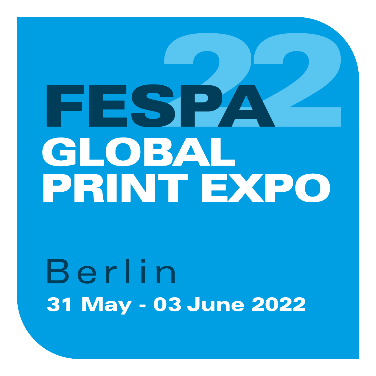 22 juillet 2021FESPA GLOBAL PRINT EXPO FERA SON RETOUR À BERLIN EN MAI 2022FESPA vient d’annoncer le retour de son salon emblématique Global Print Expo à Berlin (Allemagne) en 2022, à l’instar de son événement conjoint pour la signalétique non imprimée, European Sign Expo. Ces deux événements se dérouleront au parc des expositions de Berlin du mardi 31 mai au vendredi 3 juin 2022. Ce sera la troisième fois que la FESPA se tiendra dans cette ville et après le succès de l’édition 2018, les visiteurs et les exposants ont plébiscité Berlin pour accueillir le retour de la FESPA. Le salon devrait couvrir huit palais du parc des expositions de Berlin, faisant la part belle à la sérigraphie et à l’impression numérique et textile, ainsi qu’aux solutions de signalétique non imprimée.Neil Felton, PDG de la FESPA, commente la nouvelle en ces termes : « après le succès notoire de l’édition 2018 à Berlin, qui a enregistré des taux record de participation internationale, nous avions hâte d’y retourner en 2022. Toujours très populaire, cette ville constitue un point névralgique du trafic aérien et ferroviaire continental et est accessible depuis toutes les principales villes européennes et internationales. La FESPA 2022 restera une plateforme essentielle pour les imprimeurs désireux de pérenniser leur activité et de doper leur relance commerciale. Nous sommes impatients d’y accueillir tous les participants, y compris ceux qui ne pourront pas assister à la FESPA 2021 en raison des restrictions de déplacement aux frontières. »De plus amples informations sur la FESPA 2022 seront disponibles une fois que le salon FESPA Global Print Expo 2021 aura eu lieu du 12 au 15 octobre 2021 à Amsterdam, aux Pays-Bas.FINÀ propos de la FESPA Etablie en 1962, FESPA est une fédération à d’associations d’imprimeurs et de sérigraphes. Elle organise également des expositions et des conférences dédiées aux secteurs de la sérigraphie et de l’impression numérique. FESPA a pour vocation de favoriser l’échange de connaissances dans ces domaines avec ses membres à travers le monde, tout en les aidant à faire prospérer leurs entreprises et à s’informer sur les derniers progrès réalisés au sein de leurs industries qui connaissent une croissance rapide. FESPA Profit for Purpose 
Profit for Purpose est le programme de réinvestissement de la FESPA qui tire parti des bénéfices tirés des événements de la FESPA pour aider la communauté mondiale de l’impression spécialisée à atteindre une croissance durable et rentable grâce à quatre piliers essentiels : l’éducation, l’inspiration, l’expansion et la connexion. Le programme fournit des produits et services de haute qualité aux imprimeurs du monde entier, notamment des études de marché, des formations, des sommets, des congrès, des guides et des articles pédagogiques, en plus de soutenir des projets de base dans les marchés en voie de développement. Pour de plus amples informations, consultez le site www.fespa.com/profit-for-purpose. Prochains salons de la FESPA :FESPA Mexico – 23 – 25 septembre 2021, Centro Citibanamex, Mexico CityFESPA Global Print Expo, 12-15 octobre 2021, RAI, Amsterdam, NetherlandsEuropean Sign Expo, 12-15 octobre 2021, RAI, Amsterdam, NetherlandsFESPA Brasil, 20 – 23 octobre 2021, Expo Center Norte, São Paulo, BrazilFESPA Eurasia, 2 – 5 décembre 2021, Istanbul Expo Centre, Istanbul, TurkeyFESPA Global Print Expo 2022, 31 Mai – 3 Juin 2022, Messe Berlin, Berlin, GermanyEuropean Sign Expo 2022, 31 Mai – 3 Juin 2022, Messe Berlin, Berlin, GermanyPublié pour le compte de la FESPA par AD CommunicationsPour de plus amples informations, veuillez contacter:Imogen Woods 					Simona Jevdokimovaite AD Communications   				FESPA Tel: + 44 (0) 1372 464470         			Tel: +44 (0) 1737 228 169 Email: iwoods@adcomms.co.uk  			Email: Simona.Jevdokimovaite@fespa.com Website: www.adcomms.co.uk 			Website: www.fespa.com